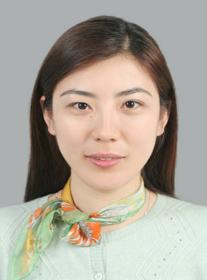 姓名：崔晓蕾     职称：副教授     个人简介女，江苏如东人，金融学博士专业研究领域行为金融、公司金融。专著与论集《投资者情绪对上市公司投融资决策的影响研究》，上海财经大学出版社，2016年10月。学术论文（选填）：崔晓蕾、高涛、徐龙炳.2022：《投资者短视对公司长期投资的影响研究——基于管理者迎合机制》，《财经研究》2022年第8期。崔晓蕾、何婧.2018:《江苏地方政府性债务的风险防控》，《南通大学学报》2018年第3期。（3）陆蓉、何婧、崔晓蕾，2017：《资本市场错误定价与产业结构调整》，《经济研究》2017年第11期。（4）崔晓蕾、何婧，2016：《投资者情绪对定向增发中财富转移的影响——基于定向增发折价的视角》，《山西财经大学学报》第11期。此文被转载于《高等学校文科学术文摘》2017年第1期。（5）崔晓蕾、何婧、徐龙炳，2014:《投资者情绪对企业资源配置效率的影响——基于过度投资的视角》，《上海财经大学学报》第3期。此文被转载于《高等学校文科学术文摘》2014年第4期。（6）崔晓蕾、何婧，2014：《货币银行学教学改革与创新探索》，《科教文汇》第10期。（7）崔晓蕾、徐立、孙亚，2013：《2012年中国金融政策执行效果分析》，《上海财经大学学报》第1期。（8）崔晓蕾、徐龙炳，2011：《迎合理论对公司决策影响研究评述》，《经济学动态》第6期。（9）崔晓蕾、徐龙炳，2011：《有限理性下的金融创新与金融监管博弈分析》，《上海金融》第1期。（10）崔晓蕾，2008：《金融创新对货币供求的影响分析》，《上海金融》第9期。主要科研项目 ：投资者短视对资金“脱实向虚”的影响及其监管研究，国家自然科学基金青年项目，（71903104），主持，已结题。股市错误定价对公司投融资决策的影响研究，教育部人文社科青年项目（12YJC790023），主持，已结题。南通市第五期“226工程”第二层次人才项目，已结题。（4）2016年度江苏省高校“青蓝工程”优秀青年骨干教师培养对象项目，已结题。（5）有限理性框架下的公司投融资决策研究，南通大学人文社科博士科研启动基金项目，主持，已结题。（6）南通大学人文社科百名创新人才培养工程（第三批），南通大学人文社科处，主持，已结题。（7）金融创新对货币政策的影响研究，南通大学人文社科项目(07W021)，主持，已结题。（8）股市错误定价对公司投融资决策的影响研究，上海财经大学研究生创新基金项目(CXJJ-2011-330)，主持，已结题。（9）资本市场错误定价对实体经济的影响及其监管研究，国家自然科学基金面上项目（71273164），排名第三（是该项目合作单位的项目负责人），已结题。（10）救援物资库存系统的VMI策略研究，国家自然科学基金青年项目(71401082)，排名第三，已结题。（11）有限理性对金融监管的影响研究，国家自然科学基金面上项目（71073100），排名第三，已结题。（12）上市资源流失过程中的财富转移效应研究，上海市哲学社会科学规划一般课题（2008BJB003），排名第三，已结题。（13）发挥比较优势，营造竞争优势——南通对接上海自贸区的策略研究，南通市社科基金重点课题（2014ANT003)，排名第二，已结题。讲授课程 《行为金融学》、《国际金融》、《货币银行学》指导研究生情况